 Úkoly     2. – 6. 11.                    Psaní, čtení, geometrie, OPPsaní: za další týden by děti měly napsat další 2 stránky (každý je nyní jinde)- více bychom ve škole nestihli, pokud máte zájem můžete procvičovat i více. Čtení :  (PL č. 1 a 2 povinný - ostatní úkoly dobrovolné)Vypracuj  PL č. 1 - povinnéNašel jsi doma knížku, kde by byla pohádka O Šípkové Růžence?  ANO -  NEPřečti si tuto pohádku.Poslechni si pohádku na youtubeYoutube: POHÁDKA O ŠÍPKOVÉ RŮŽENCEhttps://www.youtube.com/watch?v=AEXixpSy1SY#utm_content=organic&utm_term=poh%C3%A1dka%20o%20%C5%A1%C3%ADpkov%C3%A9%20r%C5%AF%C5%BEence&utm_medium=hint&utm_source=search.seznam.cz&title=Poh%C3%A1dka%20O%20%C5%A0%C3%ADpkov%C3%A9%20R%C5%AF%C5%BEence%20-%20YouTubeVypracuj PL č. 2 - povinnéMáš doma nějakou knížku o zvířátkách z lesa ? Přečti si cokoliv z této knížky.Čti vlastní knížky pro Lovce drahokamů, rádi si je prohlédneme, až to bude možné a poslechneme si zajímavosti a tvé postřehy. Získáš drahokam.Pro připomenutí – co čteme: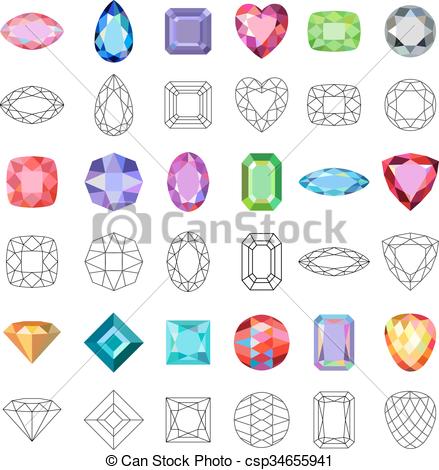 Pracovní list 1. POHÁDKA NARUBYV JEDNOM KRÁLOVSTVÍ SE NARODIL KRÁLOVI A KRÁLOVNĚ CHLAPEC.DOSTAL JMÉNO RŮŽÍK, PROTOŽE KRÁLOVNA MĚLA RÁDA RŮŽE.POZVALI NA KŘTINY TŘI SUDIČKY.PRVNÍ MU POPŘÁLA STATEČNOST.DRUHÁ KRÁSU.ALE TŘETÍ SUDIČKA HO PROKLELA.PRÝ SE PÍCHNE DO PRSTU A USNE.OPRAVDU SE PÍCHL O MEČ A USNUL S CELÝM KRÁLOVSTVÍM.O SPÍCÍM PRINCI SE DOZVĚDĚLA ODVÁŽNÁ PRINCEZNA.PŘEKONALA VŠECHNY NÁSTRAHY.PRINCE PROBUDILA POLECHTÁNÍM.S NÍM SE PROBUDILO CELÉ KRÁLOVSTVÍ.MĚLI VESELOU SVATBU A ŽILI ŠŤASTNĚ AŽ DO SMRTI.JAK BYSTE POHÁDKU POJMENOVALI? PROČ SE PRINC JMENOVAL RŮŽÍK?        PROTOŽE MĚL RŮŽOVÉ TVÁŘE. PROTOŽE MĚL RÁD RŮŽOVOU BARVU.  PROTOŽE KRÁLOVNA MĚLA RÁDA RŮŽE. PŘIŘAĎ SPRÁVNĚ DVOJICE. CO PRINCI POPŘÁLY SUDIČKY?TŘETÍ SUDIČKADRUHÁ SUDIČKAPRVNÍ SUDIČKASPÁNEKKRÁSASTATEČNOSTPOHÁDKA JE POPLETENÁ, JAK SE JMENUJE VE SKUTEČNOSTI?OZNAČ V TEXTU VĚTU, KDE SE PÍŠE, JAK PRINCEZNA PRINCE PROBUDILA.DOPLŇ DO VĚT SLOVA, ABY POHÁDKA BYLA SPRÁVNĚ TAK, JAK JI ZNÁŠ.KRÁLOVI A KRÁLOVNĚ SE NARODILA……………………..PÍCHLA SE DO PRSTU O…………………………….PRINCEZNU PROBUDIL STATEČNÝ…………………………………….Pracovní list č. 2                          ZVÍŘATA V LESEVE VELKÉM ŽILI KAMARÁDI: VELKÝ , SILNÝ , HBITÝ , MOUDRÁ , ODVÁŽNÝ , BYSTRÁ I POŘÁD HLADOVÉ , KTERÉ MÁ RÁDO . 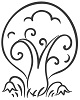 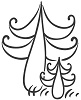 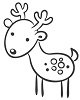 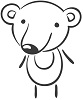 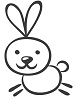 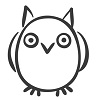 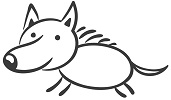 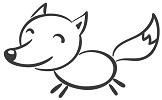 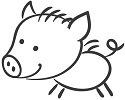 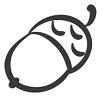 V LESE BYDLELA I MALÁ ZVÍŘATA: POMALÝ , MALÁ , PICHLAVÝ , TŘPYTIVÁ , KRÁSNÝ A ČERVENÁ . 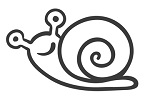 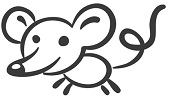 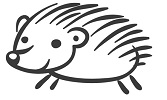 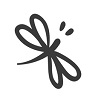 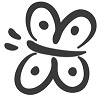 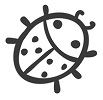 ZVÍŘATA SE RÁDA SETKÁVAJÍ. JEDNOU DOSTAL NÁPAD: UDĚLÁME SI PIKNIK! NEBUDE ? PTÁ SE . MOUDRÁ SE ROZHLÉDLA, ZDA VIDÍ A . VÝBORNĚ! JSOU TU, TAKŽE BUDE SVÍTIT A BUDE KRÁSNÝ DEN! 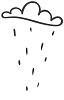 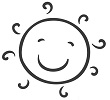 ŘÍKÁ PŮJDEME POMALU? DĚLÁ LEGRACI: VYLEZ NA MĚ, ODNESU TĚ! A SE ZASMÁLI. BYL TO VTIP.  VYBER, KTERÉ ZE ZVÍŘÁTEK MÁ RÁDO :     a) PRASE    b)JELEN     c) ZAJÍCPŘIŘAĎ SPRÁVNÉ DVOJICE: POMALÝMALÁPICHLAVÝ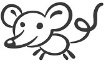 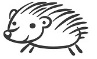 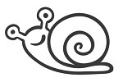 Matematika – geometrie Pojmenuj body  velkými tiskacími písmeny a spoj čarou podle pravítka – víš , co vzniklo?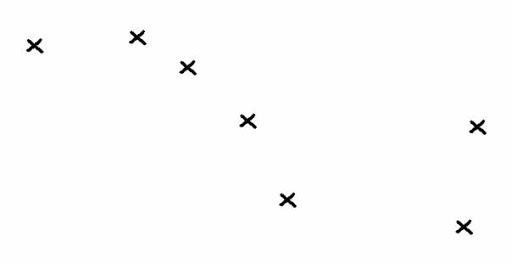 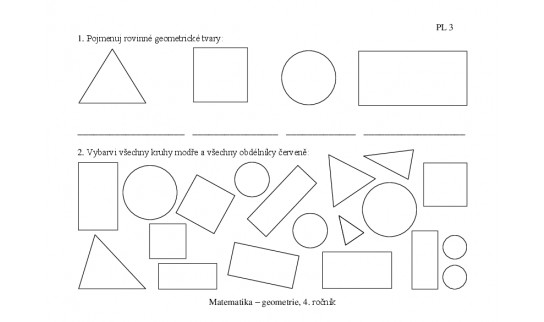 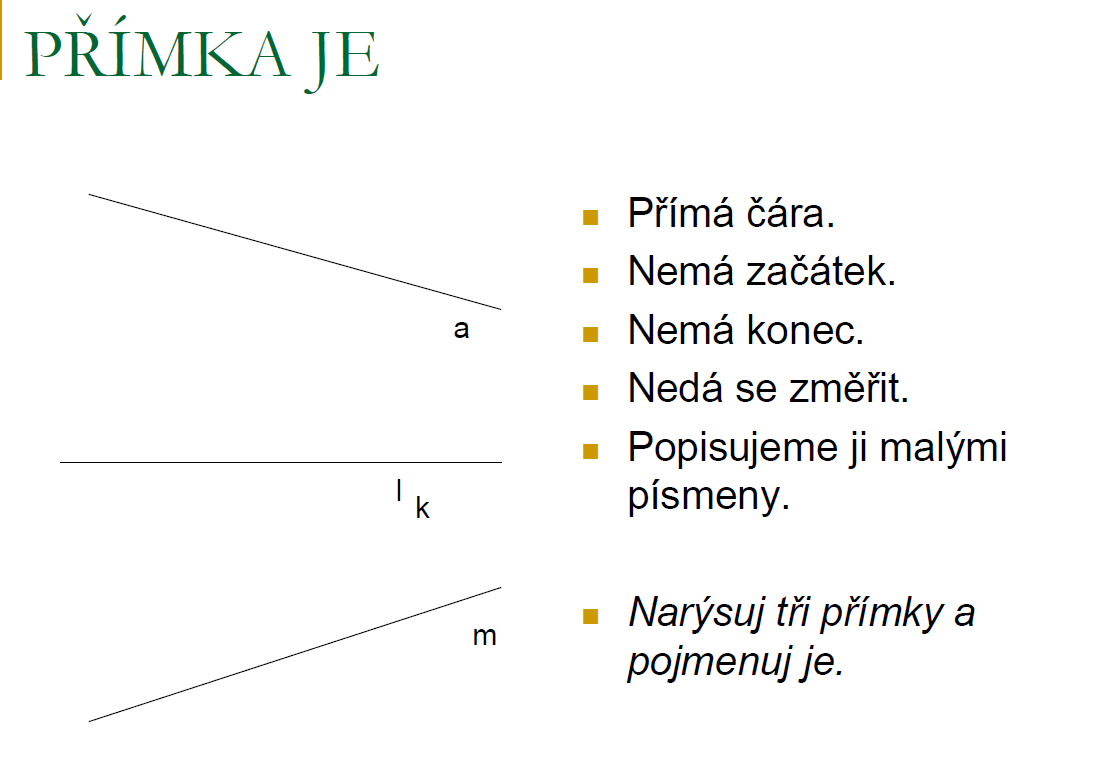 SEM: Domaluj obrázky (dobrovolný úkol):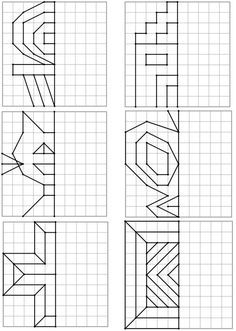 OP:Zopakujte si téma PodzimPodzimní les – učebnice str. 14- 15 – hledejte zvířátka a rostlinyPřečtěte si význam lesa – učebnice str. 13PS – str. 20Ovoce a zelenina:Učebnice str.20 - 23 – připomeňte si a pojmenujte ovoce a zeleninu, pojmenujte i skutečnou, co máte domaPS – str. 22- 23ČTENÁŘSKÁ VÝZVA            – LOVCI DRAHOKAMŮPŘEČTI KNIHU BÁSNIČEKKOMIKSO ZVÍŘÁTKÁCHKDE SES BÁL NAHLASVTIPNOUO DĚTECHO PŘÍRODĚKTEROU MĚLA RÁDA MAMINKA NEBO TATÍNEK Z DĚTSTVÍKTEROU SIS PŮJČIL Z KNIHOVNYČASOPISPOHÁDKY